Research: Disability in MediaEmotional response, disability representation, and internalized stigma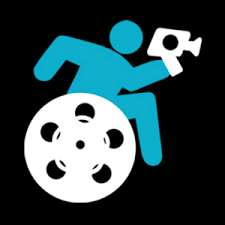 A doctoral student from the California School of Professional Psychology is conducting research to learn more about emotional response, disability and media, and experienced internal stigma among disabled people. If you are an adult with a mobility disability between the ages of 18 to 65, have had a disability for at least 2 years, and live in the United States you are invited to participate in this study! People who complete the online survey have the chance to enter a raffle to win 1 $25, or 1 $100 Amazon GIFT CARD!!!!!!https://tinyurl.com/disabilitydissertation Approved by Alliant International University Institutional Review BoardSurvey https://tinyurl.com/disabilitydissertationemail: disabilityandstigma@gmail.comSurvey:   https://tinyurl.com/disabilitydissertationemail: disabilityandstigma@gmail.comSurvey:   https://tinyurl.com/disabilitydissertationemail: disabilityandstigma@gmail.comSurvey:   https://tinyurl.com/disabilitydissertationemail: disabilityandstigma@gmail.comSurvey:   https://tinyurl.com/disabilitydissertationemail: disabilityandstigma@gmail.comSurvey:   https://tinyurl.com/disabilitydissertationemail: disabilityandstigma@gmail.comSurvey:   https://tinyurl.com/disabilitydissertationemail: disabilityandstigma@gmail.comSurvey https://tinyurl.com/disabilitydissertationemail: disabilityandstigma@gmail.comSurvey:  https://tinyurl.com/disabilitydissertationemail: disabilityandstigma@gmail.com